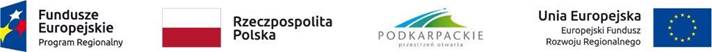 RPO .RE .20.002 - PCI 116- Technologia Oxford Nanopore: optymalizacja enzymów oraz analizy danych genomicznych pod kątem zastosowań komercyjnychOGŁOSZENIE O UDZIELANYM ZAMÓWIENIUZnak sprawy: NA/O/82/2020 Rzeszów, 2020-03-20Podstawa prawna ogłoszenia: art. 4 d ust 1 pkt 1 ustawy z dnia 29 stycznia 2004 roku Prawo zamówień publicznych (t.j. Dz.U. z 2019 r. poz. 1843) w związku z art. 30a ustawy z dnia 30 kwietnia 2010 r. o zasadach finansowania nauki (Dz. U. Nr 96, poz. 615, z późn. zm.). Osoba prowadząca postępowanie: mgr Katarzyna KaczorowskaUzasadnienie zastosowania art. 4  d ust 1 pkt 1  PZP Przedmiotem zamówienia są dostawy/usługi służące wyłącznie do celów prac badawczych, eksperymentalnych, naukowych lub rozwojowych. Nie służą prowadzeniu przez zamawiającego produkcji seryjnej, mającej na celu osiągnięcie rentowności rynkowej lub pokryciu kosztów badań lub rozwoju.II. OPIS PRZEDMIOTU ZAMÓWIENIAZamawiający nie dopuszcza składania ofert częściowych i częściowego wyboru ofert:Oferta nie może być dzielona przez wykonawców, oferty nie zawierające pełnego zakresu przedmiotu zamówienia określonego w zadaniu zostaną odrzucone.Określając przedmiot zamówienia poprzez wskazanie nazw handlowych, dopuszczamy jednocześnie wszelkie ich odpowiedniki rynkowe nie gorsze niż wskazane. Parametry wskazanego przez nas standardu przedstawiają warunki techniczne, eksploatacyjne, użytkowe, funkcjonalne Natomiast wskazana marka lub nazwa handlowa określa klasę produktu, a nie konkretnego producenta. W przypadku zaproponowania przez Wykonawcę w ofercie produktów - równoważnych - informujemy, że w trakcie badania i oceny ofert Zamawiający może żądać dostarczenia próbek tych produktów - w celu przeprowadzenia badania ich równoważności. Tu należy zaznaczyć, iż ocena równoważności przedmiotowych próbek będzie przeprowadzana przez niezależną instytucję, która wykonuje tego typu analizy. W związku z tym, iż ciężar udowodnienia równoważności zaproponowanego produktu spoczywa na Wykonawcy - badanie równoważności zaproponowanych produktów przez uprawnioną do tego instytucję odbędzie się na koszt Wykonawcy. Dodatkowo, Wykonawcy proponujący produkty równoważne mają dysponować polskojęzycznymi kartami charakterystyk tychże produktów. Powyższe działania mają nas ustrzec przed zaproponowaniem w ofercie produktów nieodpowiadających parametrami produktom wskazanym przez Zamawiającego w szczegółowym opisie przedmiotu zamówienia.III. TERMIN REALIZACJIKoszty dostawy (przesyłka kurierem)  na koszt Zamawiającego. RPO .RE .20.002 - PCI 116- Technologia Oxford Nanopore: optymalizacja enzymów oraz analizy danych genomicznych pod kątem zastosowań komercyjnychZał. nr 1 do zapytania FORMULARZ OFERTYDostawa z dziedziny naukiI. Nazwa i adres ZAMAWIAJĄCEGO:POLITECHNIKA RZESZOWSKAAl. Powstańców Warszawy 12 35-959 RzeszówSprawę prowadzi: mgr Katarzyna KaczorowskaII. Nazwa przedmiotu zamówienia:Sukcesywny zakup wyposażenia (urządzenie) do sekwencjonowania danych wraz z zestawami sekwencjonującymiIII. Tryb postępowania: Zapytanie ofertowe.IV. Nazwa i adres WYKONAWCY.......................................................................................................................................................................................................................................................................................................................................................                                                                                                                                                 (pieczęć Wykonawcy) Osoba do kontaktu ( proszę uzupełnić)Imię, nazwisko:Telefon:e-mail: Oferuję wykonanie przedmiotu zamówienia za:2. Deklaruję ponadto:termin wykonania zamówienia: Termin odbioru przez kuriera-  do 10 dni od daty złożenia zamówienia. warunki płatności  14 dni okres gwarancji ( proszę uzupełnić jeśli dotyczy) ……………………………………...................................................................,3. Oświadczam, że:zapoznałem się z opisem przedmiotu zamówienia i nie wnoszę do niego zastrzeżeń.  zapoznaliśmy się z projektem umowy i nie wnosimy do niego uwagzwiązani jesteśmy ofertą do 30 dni w razie wybrania naszej oferty zobowiązujemy się do podpisania umowy na warunkach zawartych w specyfikacji, w miejscu i terminie określonym przez Zamawiającego.Ofertę niniejszą składam na kolejno ponumerowanych stronach.Oświadczam, że wypełniłem obowiązki informacyjne przewidziane w art. 13 lub art. 14 RODO wobec osób fizycznych, od których dane osobowe bezpośrednio lub pośrednio pozyskałem w celu ubiegania się o udzielenie zamówienia publicznego w niniejszym postępowaniu.* /Jeśli nie dotyczy wykreślić/* W przypadku gdy wykonawca nie przekazuje danych osobowych innych niż bezpośrednio jego dotyczących lub zachodzi wyłączenie stosowania obowiązku informacyjnego, stosownie do art. 13 ust. 4 lub art. 14 ust. 5 RODO treści oświadczenia wykonawca nie składa (usunięcie treści oświadczenia przez jego wykreślenie).4. Załącznikami do niniejszego formularza stanowiącymi integralną część oferty są:..........................................................................................................................................................................................................*) niepotrzebne skreślić                                                        ................................dn. ............................           ..............................................................           podpisy i pieczęcie osób upoważnionychdo reprezentowania WykonawcyI. ZAMAWIAJĄCYPolitechnika Rzeszowska im. I. Łukasiewiczaal. Powstańców Warszawy 1235-959 Rzeszów NIP: 813-026-69-99OpisTemat: Sukcesywny zakup wyposażenia (urządzenie) do sekwencjonowania danych wraz z zestawami sekwencjonującymiWspólny Słownik Zamówień: 33120000-7 Systemy rejestrujące i urządzenia badawczeOpis: Przenośny i zużywalny (trwałość do 1 miesiąca) zestaw składający się z: urządzenie USB (port 3.0) + odczynniki (tzw. sequencing kits, zestawy sekwencjonujące) do realizacji serii eksperymentów sekwencjonowania oraz generowania danych.Przenośne urządzenie elektroniczne (wersja Basic), które zapewnia interfejs między komputerem użytkownika (lub urządzeniem MinIT) a układem czujników nanoporów z dostępem do wyników jego pracy w czasie rzeczywistym; do 30 Gb danych przesyłanych kablem USB 3.0 za pośrednictwem komputera stacjonarnego do bazy danych. Współpraca z komputerem wyposażonym w Windows 7/8/10 lub Linux, CPU i7, 16 GB RAMRozmiar:105 mm x 23 mm x 33 mm Moc 5 W Porty USB 3.0 Warunki pracy od 18 ° C do 24 ° C.Napięcie zasilania 5 V (zasilanie kablem USB)Prąd roboczy 800mA dla 10k próbek900mA dla 33k próbek1A maxCertyfikaty urządzenia: MET; UL61010/CSA-C22.2 No.61010, third Edition: Electrical Equipment for Measurement, Control and Laboratory Use lub równoważne.Urządzenie powinno zapewniać obsługę następujących sequencing kits (cena 1 zestawu sekwencjonującego kit wliczona w cenę urządzenia): -Ligation Sequencing Kit (SQK-LSK109)-PCR-cDNA Sequencing Kit (SQK-PCS109)-Direct cDNA Sequencing Kit (SQK-DCS109)-Direct RNA Sequencing Kit (SQK-RNA002)-Rapid Sequencing Kit (SQK-RAD004)-Rapid Barcoding Kit (SQK-RBK004)-Rapid PCR Barcoding Kit (SQK-RPB004)-16S Barcoding Kit (SQK-RAB204)-PCR Sequencing Kit (SQK-PSK004)-PCR Barcoding Kit (SQK-PBK004)-Field Sequencing Kit (SQK-LRK001Zestawy do sekwencjonowania będą dobierane w zależności od wyników prowadzonych doświadczeń. Zakup będzie realizowany sukcesywnie 7 szt. (trwałość sequencing kits max 30 dni).Zamawiający zastrzega sobie prawo do niezrealizowania przedmiotu zamówienia w całości, tj. w ilościach wykazanych w formularzu cenowym. Wykonawca realizuje przedmiot umowy partiami w oparciu o zapotrzebowania częściowe zgłaszane Wykonawcy przez Zamawiającego faksem, pocztą elektroniczną lub telefoniczne przez osobę upoważnioną. Wykonawca po otrzymaniu zamówienia ma obowiązek w terminie do 24  godzin od daty otrzymania zgłoszenia poinformować  Zamawiającego o posiadaniu materiałów wyszczególnionych w zamówieniu i o możliwości odbioru towaru przez firmę kurierską. Termin przygotowania towaru do odbioru nie może być dłuższy niż 10 dni roboczych licząc od daty złożenia zamówienia. W obowiązku wykonawcy będzie również wysyłka firma kurierską, koszty opakowań, załadunku, podatki oraz wszystkie pozostałe koszty związane z terminową i prawidłową realizacją zamówienia co należy uwzględnić  w cenie oferty ( nie dotyczy kosztu wysyłki, wysyłka na koszt Zamawiającego przy odbiorze przedmiotu umowy !!!!!).Wykonawca musi wezwać kuriera po odbiór przedmiotu umowy po wcześniejszym poinformowaniu Zamawiającego o wysyłce.Zamawiający dopuszcza składania ofert równoważnych. Zamawiający nie dopuszcza składania ofert wariantowych. sukcesywnie do 90 dni od daty udzielenia zamówienia IV. OPIS SPOSOBU PRZYGOTOWANIA OFERTYOferta musi być sporządzona według wzoru formularza oferty stanowiącego załącznik nr 1 do niniejszego ogłoszenia.Do oferty należy dołączyć szczegółową wycenę zawierającą ceny jednostkowe brutto za poszczególne pozycje składających się na całość zadania częściowego wraz z informacjami o nazwie producenta oraz numerami katalogowymi oferowanych produktów.Do oferty należy dołączyć aktualny odpis z właściwego rejestru lub z centralnej ewidencji i informacji o działalności gospodarczej. W przypadku podmiotów zagranicznych: Do oferty należy dołączyć dokument potwierdzający, że nie otwarto jego likwidacji ani nie ogłoszono upadłościPonadto: Dodatkowe informację:5. Wykonawca może złożyć tylko jedną ofertę.6. Treść oferty musi odpowiadać treści niniejszego ogłoszenia 7. Zamawiający nie przewiduje zwrotu kosztów udziału w postępowaniu.8. Oferta wraz ze stanowiącymi jej integralną część załącznikami musi być sporządzonaprzez Wykonawcę ściśle według postanowień niniejszego ogłoszenia9. Oferta i wszystkie załączniki muszą być sporządzona w języku polskim, zrozumiale iczytelnie, napisane komputerowo lub nieścieralnym atramentem.10. Oferta musi być podpisana przez osobę uprawnioną do reprezentowania Wykonawcy, zgodnie z formą reprezentacji określoną w dokumentach rejestrowych, lub przez osobę posiadającą ważne pełnomocnictwo, które należy dołączyć do składanej ofertyOferta powinna zawierać:Dane teleadresowe firmy - numer NIP , REGON firmy itp.Wskazanie osoby do kontaktu w sprawie oferty (numer telefonu i e-mail).Proponowaną cenę brutto za realizację zamówienia.Oferta złożona przez wykonawcę nie jest ofertą w rozumieniu KCV. KRYTERIA OCENY OFERTPrzy ocenie i porównaniu ofert zastosowane będą następujące kryteria: Cena 100% Ocena złożonych ofert w zakresie kryterium „Cena” zostanie dokonana na podstawie podanej przez Wykonawcę całkowitej ceny brutto. Oferty zostaną ocenione przy zastosowaniu poniższego wzoru:	                                                   cena najniższaLiczba pkt. oferty ocenianej =Kc = -------------------------------- x max liczby punktów                                                           cena oferty ocenianejCena musi być podana w złotych polskich cyfrą i słownie. W przypadku rozbieżności pomiędzy wartością wyrażoną cyfrą, a podaną słownie, jako wartość właściwa zostanie przyjęta wartość podana słownie..Zamawiający udzieli zamówienia wykonawcy, którego oferta uzyskała najwyższą ocenę.VI.TERMINY PŁATNOŚCIWynagrodzenie zostanie wypłacone w terminie do 14 dni od daty otrzymania przez zamawiającego poprawnie wystawionej przez Wykonawcę faktury VAT.VI. BADANIE OFERTYW toku badania i oceny ofert, Zamawiający może żądać od Wykonawców wyjaśnień dotyczących treści złożonych ofert. Zamawiający poprawia w ofercie: oczywiste omyłki pisarskie, oczywiste omyłki rachunkowe z uwzględnieniem konsekwencji rachunkowych dokonanych poprawek, inne omyłki polegające na niezgodności oferty z zapisami niniejszego zapytania ofertowego, niepowodujące istotnych zmian w treści oferty, ZAMAWIAJACY ODRZUCI OFERTĘ1) Wykonawcy, który złożył więcej niż jedną ofertę w prowadzonym postępowaniu. 2) Treść złożonej oferty nie odpowiada warunkom postępowania. 3)) Oferty złożone po terminieUNIEWAŻNIENIE POSTĘPOWANIAZamawiający zastrzega sobie prawo do unieważnienia niniejszego postępowania na każdym jego etapie bez podania przyczyny, o czym poinformuje niezwłocznie wszystkich Oferentów.Zamawiający zastrzega sobie prawo do unieważnienia postępowania w sytuacji, kiedy cena za wykonanie zamówienia jest wyższa od kwoty, jaką Zamawiający może przeznaczyć na realizację zamówienia.ZAMAWIAJĄCY ZASTRZEGA SOBIE NIEZTREALIZOWANIE CAŁOŚCI PRZEDMIOTU ZAMÓWIENIA. VII. MIEJSCE I TERMIN SKŁADANIA OFERTOfertę należy przygotować w wersji elektronicznej i przesłać odpowiednio drogą 
e-mailową na adres e-mail msalamon@prz.edu.pl. Otrzymanie oferty zostanie potwierdzone niezwłocznie w e- mailu zwrotnym, ofertę można przesłać również w zamkniętej kopercie oznaczonej: „Oferta na: Sukcesywny zakup wyposażenia (urządzenie) do sekwencjonowania danych wraz z zestawami sekwencjonującymi. NIE OTWIERAĆ przed 2020-03-30 godz. 10:15 - NA/O/82/2020”W przypadku braku ww. danych w tytule wiadomości lub na kopercie, zamawiający nie ponosi odpowiedzialności za zdarzenia mogące wyniknąć z powodu tego braku, np. przypadkowe otwarcie oferty przed wyznaczonym terminem otwarcia, a w przypadku składania oferty pocztą elektroniczną lub pocztą kurierską - jej nieotwarcie w trakcie sesji otwarcia ofert.Oferty złożone po terminie zostaną odrzucone.Nieprzekraczalny termin dostarczenia oferty: Miejsce i termin składania ofert: oferty należy składać na adres e-mail kaczork@prz.edu.pl lub w siedzibie Zamawiającego, pokój nr 424-1, bud. V, al. Powstańców Warszawy 12, 35-959 Rzeszów do dnia 2020-03-30 do godz. 10:00.Termin związania ofertą: 30 dniOtwarcie ofert nastąpi w dniu: 2020-03-30 o godz. 10:15, w siedzibie Zamawiającego, pokój nr 424-1, bud. V, al. Powstańców Warszawy 12, 35-959 Rzeszów.IX. ODPOWIEDZI NA PYTANIA WYKONAWCÓW ORAZ ZMIANY TREŚCI OGŁOSZENIAKażdorazowo, w języku polskim, powołując się na numer ogłoszenia można kierować pytania do Zamawiającego na adres Zamawiającego, e-mailem: kaczork@prz.edu.pl Wykonawca może zwrócić się do Zamawiającego o wyjaśnienie treści niniejszego ogłoszenia. Zamawiający udzieli wyjaśnień niezwłocznie, jednak nie później niż na 2 dni przed upływem terminu składania ofert - pod warunkiem, że wniosek o wyjaśnienie treści ogłoszenia wpłynął do Zamawiającego nie później niż do końca dnia, w którym upływa połowa wyznaczonego terminu składania ofert. Jeżeli wniosek o wyjaśnienie treści ogłoszenia wpłynął po upływie terminu składania wniosku, o którym mowa powyżej w niniejszym punkcie, lub dotyczy udzielonych wyjaśnień, Zamawiający może udzielić wyjaśnień albo pozostawić wniosek bez rozpoznania.Przedłużenie terminu składania ofert nie wpływa na bieg terminu składania wniosku, o którym mowa w pkt 2.Treść zapytań wraz z wyjaśnieniami Zamawiający przekazuje bez ujawniania źródła zapytania, na stronie internetowej: http://www.ogloszenia.propublico.pl/przW uzasadnionych przypadkach Zamawiający może przed upływem terminu składania ofert zmienić treść ogłoszenia. Dokonaną zmianę treści ogłoszenia Zamawiający udostępnia na stronie internetowej.Od rozstrzygnięcia Zamawiającego nie przysługuje odwołanie.  Sukcesywny zakup wyposażenia (urządzenie) do sekwencjonowania danych wraz z zestawami sekwencjonującymicenę netto:....................................zł.słownie netto: ..............................................................................................zł.cenę brutto:..................................zł.słownie brutto: ............................................................................................................zł.podatek VAT:...............................zł.słownie podatek VAT:................................................................................................................zł.PozycjaNazwajmIlośćCena jednostkowa brutto zł(za 1 sztukę)Wartość brutto zł(za 7 sztuk)Marka/model/nazwa producentaLigation Sequencing Kit (SQK-LSK109)szt.7Direct cDNA Sequencing Kit (SQK-DCS109)szt.7Direct RNA Sequencing Kit (SQK-RNA002)szt.7Rapid Sequencing Kit (SQK-RAD004)szt.7Rapid Barcoding Kit (SQK-RBK004)szt.7Rapid PCR Barcoding Kit (SQK-RPB004)szt.716S Barcoding Kit (SQK-RAB204)szt.7PCR Sequencing Kit (SQK-PSK004)szt.7PCR Barcoding Kit (SQK-PBK004)szt.7Field Sequencing Kit (SQK-LRK001szt.7sukcesywnie do 90 dni od daty udzielenia zamówienia 